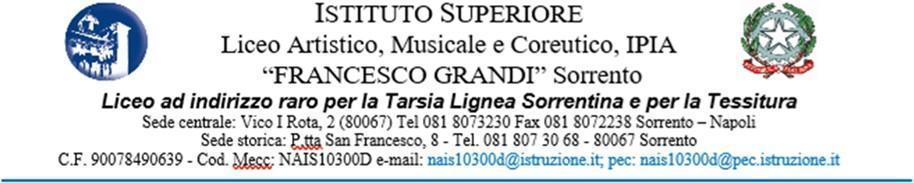 VERBALE n.4 DEL CONSIGLIO DI CLASSESCRUTINIO I QUADRIMESTREa.s. 2023-2024Convocazione prot. del Il giorno                 del mese di                                dell’anno           , alle ore                 , si è riunito, in un’aula della sede centrale dell’Istituto, il Consiglio della classe                per discutere il seguente ordine del giorno: Andamento didattico-disciplinare Scrutinio I quadrimestrePianificazione attività di recupero e sostegno per gli allievi con scarso rendimento Compilazione delle schede informative per la famigliaPresiede la riunione                                  funge da segretario Sono presenti i docenti:Risultano assenti:1.Andamento didattico-disciplinare Il Consiglio, dopo aver sinteticamente esaminato la situazione emersa durante il primo quadrimestre, in merito all’andamento didattico-disciplinare della classe esprime le seguenti osservazioni e si ripropone di adottare le seguenti strategie didattico-educative:QUADRO DIDATTICO-DISCIPLINARE GENERALE:QUADRO GENERALE RELATIVO ALLA FREQUENZA (evidenziare il numero degli studenti che frequentano regolarmente, il numero degli studenti che frequentano in maniera discontinua ed il numero degli studenti che frequentano in maniera nulla o quasi nulla, evidenziare altresì le motivazioni per ciascun caso specifico di mancata frequenza e, se trattasi di studente in obbligo scolastico, verbalizzare di procedere alla comunicazione del relativo nominativo al dirigente scolastico per le comunicazioni d’obbligo):2.Scrutinio I quadrimestreConstatata l'esistenza del numero legale (Collegium Perfectum), il Presidente dà inizio ai lavori, richiamando l'attenzione di tutti i docenti sulle norme che disciplinano la valutazione periodica e sul percorso da seguire nello svolgimento delle operazioni di scrutinio.Il Presidente ricorda che tutti i presenti sono tenuti al segreto d’ufficio.Il Presidente, a seguito dell’abrogazione degli artt. 78 e 79 del Regio Decreto n. 653 del 4 maggio 1925, chiede ai Docenti del Consiglio di classe di condividere le procedure relative alla valutazione degli alunni.Il Presidente, in considerazione del fatto che ciascun discente ha diritto ad essere valutato, chiede al Coordinatore e a tutti i docenti di illustrare con approfondite considerazioni: l'andamento didattico e disciplinare di ciascuno studente e a fermare l'attenzione in modo particolare su quegli studenti che, avendo evidenziato particolari carenze relative al comportamento e/o agli apprendimenti, necessitano di interventi di recupero da attivare nel secondo quadrimestre.Il Presidente chiede poi a tutti i docenti se siano in possesso degli elementi utili a consentire una valutazione quadrimestrale, razionale, obiettiva e fondata su un adeguato e congruo numero di prove (pari ad 2).Ricevuta da tutti i docenti la risposta positiva, il Presidente invita il docente Coordinatore a proporre il voto di condotta. Il Presidente ricorda che il voto di condotta è unico e viene assegnato dal Consiglio di Classe, sulla base degli indicatori e della griglia di valutazione approvati dal Collegio dei Docenti in ottemperanza alle disposizioni contenute nell’art. 2 della L. 169/2008, della CM 10/2009, del D.P.R. 122/2009.Il Consiglio di classe discute sulla proposta del Coordinatore e procede poi all'assegnazione del voto di condotta ad ogni allievo in base ai seguenti parametri alla luce dello Statuto delle studentesse e degli studenti:Vengono quindi assegnati all'unanimità (oppure a maggioranza nei casi di seguito indicati) i voti di comportamento che sono poi tabulati sul registro elettronico e contemporaneamente risultanti sul registro e sulle pagelle.Il Presidente invita, poi, i singoli docenti a proporre il voto di profitto relativo alle singole discipline, così come richiesto dallo specifico piano di studio, e sulla base di un breve giudizio motivato desunto dagli esiti di un congruo numero di prove effettuate nel corso del primo quadrimestre, in considerazione per ogni alunno delle conoscenze, abilità e competenze acquisite per ogni disciplina, dell’impegno, dell’interesse, dell’atteggiamento nei confronti dell’attività educativa, della partecipazione alle azioni di sostegno e di recupero in itinere e degli esiti evidenziati; segnala inoltre l’esigenza di attivare interventi di sostegno o di recupero.Il Consiglio di classe, ascoltato il giudizio espresso dai singoli docenti sul livello di preparazione raggiunto, anche in rapporto alla situazione di partenza, sull'impegno dimostrato dall'allievo, sulla sua partecipazione alle attività didattiche e sui risultati emersi dagli interventi di recupero attivati nel primo quadrimestre dell'anno scolastico, fa proprio il voto così come proposto e precedentemente tabulato da ciascun docente sul registro elettronico e lo attribuisce all'unanimità (oppure a maggioranza nei casi di seguito indicati) ad ogni singolo discente. I voti tabulati sono, pertanto, validati dal Consiglio; essi risulteranno contemporaneamente visibili sul registro e sulle pagelle.3. Pianificazione attività di recupero e sostegno per gli allievi con scarso rendimento Il Consiglio di Classe, in ottemperanza al D.M. 80/2007 e all’ O.M. 92/2007, sulla base dei criteri deliberati dal Collegio dei Docenti, dopo aver analizzato il quadro complessivo del giudizio di merito sul profitto raggiunto e tenuto conto delle proposte e delle segnalazioni da parte dei docenti interessati, effettuata un’attenta analisi delle esigenze formative, della natura delle difficoltà di apprendimento, dei punti di debolezza nelle progettazioni formative su cui intervenire, delle lacune e delle problematiche individuali del singolo studente, individua gli studenti che sono tenuti a partecipare alle iniziative di recupero che l'Istituto attiverà nel corso del secondo quadrimestre, nelle discipline indicate ed evidenziate nell'apposito modello, che verrà compilato per ogni studente destinatario di azioni di recupero e sostegno.Individua, quindi, e segnala le tipologie di intervento di sostegno o recupero da realizzare, compatibilmente con le risorse finanziarie disponibili, per ciascuna disciplina in cui ogni singolo alunno ha conseguito valutazione di insufficienza proponendo quindi di indirizzare i seguenti alunni alle seguenti attività di recupero che saranno puntualmente comunicate ai genitori:** LA CUI ATTIVAZIONE E’ SUBORDINATA ALLA DELIBERA DEL COLLEGIO DEI DOCENTI4. Compilazione delle schede informative per la famigliaIl coordinatore, sentiti tutti i membri del Consiglio, provvede alla compilazione del modulo relativo alla comunicazione delle insufficienze alle famiglie con la specifica relativa alle discipline, alle carenze riscontrate e alle modalità di recupero individuate dal Consiglio.Tale modulo sarà consegnato alle famiglie dal coordinatore entro la prima decade di febbraio.Esauriti i punti di discussione, la riunione ha termine alle ore Il segretario verbalizzante				              		Il dirigente scolasticoNOMEDISCIPLINAVoto 10 - 9: E’assiduo nella frequenza, collabora attivamente allo sviluppo del proprio progetto di vita e alla promozione della comunità scolastica e del territorio; esprime una partecipazione democratica ed attiva alla vita scolastica e sociale.Voto 8: Frequenta regolarmente; partecipa attivamente al dialogo educativo; rispetta le regole dell’istituzione scolastica. Non ha riportato provvedimenti disciplinari e/o ha mostrato di aver compreso le motivazioni delle ammonizioni ricevute e di aver assunto comportamenti corretti.Voto 7: Frequenta non assiduamente, partecipa alle attività se sollecitato; non sempre è corretto nei rapporti interpersonali. Ha riportato fino a 5 provvedimenti disciplinari e ha in parte mostrato di aver compreso le motivazioni delle ammonizioni ricevuteVoto 6: frequenta poco assiduamente; mostra scarso rispetto del regolamento d’istituto; spesso la presenza in classe è poco costruttiva e non sempre corretta. Ha riportato una diffida. Non ha mostrato un’effettiva disponibilità a mettere in discussione i comportamenti non corretti che assume.Voto 5: la valutazione del comportamento con voto inferiore a sei decimi in sede di scrutinio intermedio o finale è decisa dal Consiglio di classe nei confronti di studenti che hanno riportato ripetuti provvedimenti di allontanamento dalla scuola e hanno continuato a perseverare in comportamenti non rispettosi della comunità scolastica, di sé e degli altri.Da opzionare una sola tra le voci sotto riportateDa opzionare una sola tra le voci sotto riportateATTIVITA’  DIFREQUENZARECUPERO                                    	INCORSI                                 	DIALUNNO/ADISCIPLINAITINERE NEL CORSORECUPERODEL SECONDOPOMERIDIANI**QUADRIMESTRE